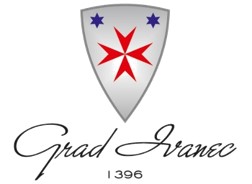 GRAD IVANECJavni poziv za predlaganje programa/projekata za zadovoljenje javnih potrebaGrada Ivanca za 2023. godinuUPUTE ZA PRIJAVITELJEDatum raspisivanja poziva25. siječnja 2023. godineRok za dostavu prijava24. veljače 2023. godineu pisarnicu Grada Ivanca (Trg hrvatski ivanovaca 9b, 42240 Ivanec), u zatvorenoj omotnici, neovisno na koji način se dostavljaju(poštom ili osobno)SADRŽAJ1. JAVNI NATJEČAJ ZA DODJELU BESPOVRATNIH SREDSTAVA PROGRAMIMA     UDRUGA U 2023. GODINI                                                                                                   41.1. ZAKONSKA OSNOVA                                                                                                       41.2. PROVEDBA NATJEČAJA                                                                                                 41.3. CILJEVI I OPIS JAVNOG POZIVA                                                                                    4OPĆI CILJEVI JAVNOG POZIVA                                                                                      4SPECIFIČNI CILJEVI JAVNOG POZIVA                                                                           51.4. PODRUČJA FINANCIRANJA                                                                                            52. KRITERIJI PRIHVATLJIVOSTI                                                                                            52.1. PRIHVATLJIVI PRIJAVITELJI                                                                                           52.2. NEPRIHVATLJIVI PRIJAVITELJI                                                                                      62.3. PRIHVATLJIVE AKTIVNOSTI I LOKACIJA                                                                       72.4. PRIHVATLJIVI TROŠKOVI PROVEDBE PROGRAMA                                                     72.5. NEPRIHVATLJIVI TROŠKOVI                                                                                           72.6. ZABRANA DVOSTRUKOG FINANCIRANJA                                                                     83. POSTUPAK PRIJAVE                                                                                                          83.1. OBRASCI PRIJAVNICE                                                                                                     83.2. POPIS OBVEZNE POPRATNE DOKUMENTACIJE                                                          93.3. NEOBVEZNA POPRATNA DOKUMENTACIJA                                                                103.4. ROKOVI I NAČIN PREDAJE PRIJAVA                                                                             103.5. DODATNE INFORMACIJE                                                                                                113.6. IZMJENE I DOPUNE JAVNOG POZIVA                                                                           114. PROCJENA PRIJAVA I DONOŠENJE ODLUKE O DODJELI SREDSTAVA                    114.1. POSTUPAK ADMINISTRATIVNE PROVJERE                                                                 114.2. POSTUPAK OCJENJIVANJA I PROCJENE KVALITETE/VRIJEDNOSTI                        12PRIJAVLJENIH PROGRAMA4.3. ODLUKA O ODABIRU                                                                                                       144.4. OBAVIJEST O DONESENOJ ODLUCI O DODJELI  FINANCIJSKIH SREDSTAVA        154.5. NAKNADNI UVID U OCJENU KVALITETE PRIJAVLJENOG PROGRAMA                     154.6. MOGUĆNOST PODNOŠENJA PRIGOVORA                                                                   165. NAČIN I UVJETI FINANCIRANJA ODABRANIH PROGRAMA                                          165.1. UGOVOR O SUFINANCIRANJU                                                                                       165.2.    PRAĆENJE    PROVEDBE    PROGRAMA    I    NAMJENSKOG    KORIŠTENJA        17SREDSTAVA5.3.   VIDLJIVOST   PROGRAMA   I   OBVEZA  ISTICANJA   VIZUALNOG  IDENTITETA     17GRADA IVANCA6. POPIS NATJEČAJNE DOKUMENTACIJE                                                                           187. POJMOVI                                                                                                                               191. JAVNI NATJEČAJ ZA DODJELU BESPOVRATNIH SREDSTAVA PROGRAMIMA UDRUGA U 2023. GODINI1.1. ZAKONSKA OSNOVANa postupak objavljivanja i provedbe Javnog poziva za predlaganje javnih potreba Grada Ivanca za 2023. godinu (u daljnjem tekstu: Poziv) primjenjuju se odgovarajuće odredbe Zakona o financiranju  javnih  potreba  u  kulturi  (“Narodne  novine”  broj  47/90,  27/93  i  38/09),  Zakona  o udrugama (“Narodne novine” broj 74/14, 70/17, 98/19), Uredbe o kriterijima, mjerilima i postupcima financiranja i  ugovaranja  programa  i projekata od interesa za  opće  dobro koje provode  udruge (“Narodne novine”  broj  26/15 i 37/21)  i  Pravilnika  o  financiranju  javnih  potreba  Grada  Ivanca  (“Službeni  vjesnik Varaždinske županije” broj 44/15).1.2. PROVEDBA NATJEČAJAZa  administrativne,  organizacijske  i  druge  poslove  i  aktivnosti  u  provedbi  ovog  Poziva nadležan  je  Upravni  odjel  za  lokalnu  samoupravu i  imovinu  Grada  Ivanca  (u daljnjem tekstu: nadležni Upravni odjel).1.3. CILJEVI I OPIS JAVNOG POZIVAJavne potrebe za koje se sredstva osiguravaju u proračunu Grada Ivanca jesu djelatnosti, programi i projekti od interesa za Grad Ivanec.Od interesa za Grad Ivanec smatrat će se programi stručno utemeljeni i vođeni,  visoke razine kvalitete, kreativni i inovativni, naglašeno ekonomični, koji se odvijaju u kontinuitetu, koji doprinose kvaliteti i razvoju civilnog društva na području grada Ivanca te svojom vrijednošću i razinom Grad Ivanec stavljaju u nacionalni ili europski kontekst.OPĆI CILJEVI JAVNOG POZIVA1. Poticanje razine kvalitete društvenog života na području grada Ivanca2.  Poticanje  ravnomjernog  razvoja  svih  djelatnosti  udruga  civilnog  društva  na     čitavom području grada Ivanca3. Poticanje djelatnosti udruga civilnog društva sukladno Provedbenom programu Grada Ivanca za mandatno razdoblje 2021.- 2025. godine SPECIFIČNI CILJEVI JAVNOG POZIVA1.  Podrška razvoju programa udruga civilnog društva2.  Podrška  razvoju  kulturno-umjetničkog  amaterizma  te  očuvanju  zavičajne  tradicijske     baštine  lokalne  zajednice  i  kulturnih  dobara  lokalne  zajednice,  podrška  programimahumanitarne i socijalne djelatnosti te podrška programima ostalih udruga uključujući i rekreacijske udruge, a koje detaljnim opisom programa/projekta dokažu da se radi o aktivnostima koje su usko vezane uz definirana prioritetna područja Poziva. 3. Podrška uključivanju volontera (naročito mladih s područja grada Ivanca) i suradnja s drugim udrugama i partnerima s područja grada Ivanca.1.4.  PODRUČJA FINANCIRANJA1.   Rad s djecom i mladima2.   Očuvanje tradicionalnih običaja3.   Poticanje kulturnog amaterizma4.   Rad udruga na području glazbene, plesne, dramske i likovne umjetnosti5.   Očuvanje kulturne baštine6.   Skrb  o  invalidima  i  nemoćnim  osobama  uključujući  iste  programe  za  navedene djelatnosti udruga proizašlih iz Domovinskog rata7.   Humanitarni  i  socijalni  programi  –  unaprjeđenje  života  osjetljivih  skupina  mladih  i građana8.   Unaprjeđivanje kvalitete života osoba starije dobi9.   Programi vezani uz sjećanje na Domovinski rat i unaprjeđenje kvalitete života hrvatskihbranitelja10. Promocija autohtonih proizvoda11. Turistička i gospodarska promocija12. Podrška institucionalnom. organizacijskom i programskom razvoju udruge13. Ostalo2.   KRITERIJI PRIHVATLJIVOSTI2.1.  PRIHVATLJIVI PRIJAVITELJIPravo podnošenja prijave programa/projekata imaju udruge civilnog društva čiji su ciljevi i djelatnosti usmjereni ka zadovoljenju javnih potreba građana grada Ivanca.Prijavitelji moraju zadovoljiti sljedeće uvjete:djelovati  na  području  grada  Ivanca  najmanje  godinu  dana  do  trenutka  objave Poziva (datum upisa u Registar udruga RH)udruga je upisana u Registar neprofitnih organizacija i vodi transparentno financijsko poslovanje u skladu s propisima o računovodstvu neprofitnih organizacija;udruga je uskladila svoj statut s odredbama Zakona o udrugama ili je podnijela zahtjev za usklađivanjem statuta nadležnom uredu (što dokazuje uvidom u Registar udruga odnosno potvrdom nadležnog ureda) te ima općim aktom uspostavljen model dobrog financijskog upravljanja i kontrole, te način sprječavanja sukoba interesa pri raspolaganju javnim sredstvima; osoba ovlaštena za zastupanje udruge (i potpisivanje ugovora o dodjeli financijskih sredstava) je u mandatu, što se potvrđuje uvidom u Registar udruga;udruga aktivno djeluje u prioritetnom području aktivnosti ovog Poziva, što je razvidno iz ciljeva i popisa djelatnosti u statutu udruge;udruga ima uredno ispunjenu obvezu plaćanja doprinosa za mirovinsko i zdravstveno osiguranje i plaćanje poreza te drugih davanja prema državnom proračunu i proračunu Grada Ivanca i ustanovama čiji je osnivač/vlasnik Grad Ivanec;udruga je ispunila ugovorene obveze preuzete temeljem prijašnjih ugovora o dodjeli bespovratnih sredstava prema Gradu Ivancu;protiv osobe ovlaštene za zastupanje udruge i voditelja programa ne vodi kazneni postupak  i nije pravomoćno osuđen za prekršaje i kaznena djela sukladno odredbama Uredbena prikladan način javno objavljuje programske i financijske izvještaje o radu za proteklu godinu (na mrežnim stranicama udruge ili drugi odgovarajući način);osigurala je organizacijske, ljudske, prostorne i djelomično financijske resurse za obavljanje djelatnosti sukladno Financijskom planu i Programu rada udruge;ima odgovarajuće organizacijske kapacitete i ljudske resurseIznimno, potpore se mogu dodijeliti i korisnicima koji nemaju registrirano sjedište na području Grada Ivanca ako svojim djelovanjem obuhvaćaju i korisnike s područja grada Ivanca te provode programe na području grada Ivanca..2.2. NEPRIHVATLJIVI PRIJAVITELJIPravo prijave na poziv nemaju:udruge koje nisu uskladile svoj statut sa odredbama Zakona o udrugama niti su podnijele zahtjev za usklađivanje statuta nadležnom uredu;ogranci, podružnice i slični ustrojstveni oblici udruga koji nisu registrirani u skladu sa Zakonom o udrugama kao pravne osobe;udruge koje nisu upisane u  Registar udruga i Registar neprofitnih organizacija i/ili ne vode transparentno financijsko poslovanje u skladu sa Zakonom o financijskom poslovanju i računovodstvu neprofitnih organizacija (Narodne novine, broj 121/14);udruge koje su u stečaju;pravne  osobe  koje  nisu  dostavile  programsko  i  financijsko  izvješće  o  namjenskom korištenju sredstava proračuna Grada Ivanca iz prethodne ili ranijih godinaudruge  koje  su  nenamjenski  trošile  prethodno  dodijeljena  sredstva  iz  Programa  javnih potreba Grada Ivanca (nemaju pravo prijave sljedeće dvije godine, računajući od godine u kojoj su provodile program)udruge  koje  imaju  dugovanja  prema  državnom  proračunu,  proračunu  Grada  Ivanca, ustanovama Grada Ivanca te drugim javnim tijelima  udruge čiji je jedan od osnivača politička strankaIz postupka odabira u bilo kojoj fazi provedbe ovog postupka isključit će se prijavitelji za koje   se   utvrdi   da   su   u   prijavnom   obrascu   i/ili   popratnoj   dokumentaciji   dali   lažne, nevjerodostojne ili nepotpune izjave, podatke, informacije i dokumentaciju kao i udruge koje nisu upisane u Registar neprofitnih organizacija i Registar udruga RH.2.3. PRIHVATLJIVE AKTIVNOSTI I LOKACIJAPrihvatljivim  aktivnostima  smatraju  se  svrsishodne  aktivnosti  u  realizaciji  programa  unutar utvrđenih područja Poziva (točka 1.4.).2.4. PRIHVATLJIVI TROŠKOVI PROVEDBE PROGRAMASredstvima   Poziva   smiju   se   financirati   samo   stvarni   i   prihvatljivi   troškovi   nastali provođenjem programa/projekta. Prilikom ocjene programa ocjenjivat će se potreba naznačenih troškova u odnosu na predviđene aktivnosti, kao i realnost visine navedenih troškova.Prihvatljivim troškovima smatrat će se isključivo troškovi:- neophodni za provedbu programa- navedeni u ukupno predviđenom proračunu programa u prijavnom obrascu- u skladu sa zahtjevima racionalnog financijskog upravljanja, sukladno načelima ekonomičnosti i učinkovitosti.Pojedini troškovi navedeni u proračunu programa moraju se temeljiti na realnoj cijeni i/ili procjeni.Proračun programa mora biti planiran ekonomično i učinkovito, tj. navedeni troškovi moraju biti neophodni za provedbu programa.2.5. NEPRIHVATLJIVI TROŠKOVINeprihvatljivim troškovima smatraju se:•   dugovi i stavke za pokrivanje gubitaka ili dugova;•   dospjele kamate;•   stavke koje se već financiraju iz javnih izvora;•	kupovina   zemljišta   ili   građevina,   osim   kada   je   to   nužno   za   izravno   provođenje projekta/programa, kada se vlasništvo mora prenijeti na udrugu i/ili partnere najkasnije po završetku projekta/programa;•   gubitci na tečajnim razlikama;•   zajmovi trećim stranama•   troškovi koju su nastali prije početka provedbe programa•   ostali troškovi koji nisu neposredno povezani s provedbom programa ili nisu neophodni zaprovedbu programa.2.6.  ZABRANA DVOSTRUKOG FINANCIRANJAPo  ovom  Pozivu  ne  smiju  se  prijavljivati  program/projekti  za  čiju  cjelovitu  provedbu  su prijavitelji već dobili sredstva iz drugih javnih izvora.  Prijavitelji ne smiju potraživati sredstva iz drugih javnih izvora za troškove koji će biti  financirani u okviru prijavljenog  i za sufinanciranje odabranog programa po ovom Pozivu. U slučaju da se ustanovi dvostruko financiranje programa, prijavitelj će morati vratiti sva primljena sredstva.3.   POSTUPAK PRIJAVEJavni poziv za predlaganje javnih potreba Grada Ivanca za 2023. godinu objavljen je dana25.  siječnja  2023.  godine  na  web  stranicama  Grada  Ivanca,  www.ivanec.hr.  Krajnji  rok  zapodnošenje prijava po Pozivu je 24. veljače 2023. godine.Sve  prijave  moraju  biti  pisane  na  posebnim  obrascima  koji  se  mogu  preuzeti  na internetskim   stranicama   Grada   Ivanca   (www.ivanec.hr)   i   u   Upravnom   odjelu   za   lokalnu samoupravu i imovinu Grada Ivanca, Trg hrvatskih ivanovaca 9b, Ivanec, svaki radni dan od 7.00-15.00 sati.Prijava se smatra potpunom ako sadrži:•	u potpunosti ispunjene obrasce prijavnice (opisni obrazac i obrazac financijskog plana)•   svu obveznu popratnu dokumentaciju.3.1.  OBRASCI PRIJAVNICE1.   Opisni obrazac - OS2.   Obrazac Financijskog plana programa/projekta– FPS•   Sadržaj opisnog obrasca – OSOpći obrazac programa (OS) dio je obvezne dokumentacije.Obrazac opisa programa ispunjava se na hrvatskom jeziku i sadrži podatke o sadržaju i programu aktivnosti za koje se traži financiranje.Sadržaj opisnog obrasca obuhvaća informacije o:1.   Podnositelju prijave2.   Programu/projektu koji se prijavljuje na PozivPotrebno je ispuniti sve tražene podatke, potpisati obrazac i dostaviti poštom ili osobno u pisarnicu Grada Ivanca. Obrasci u kojima nedostaju podaci vezani uz sadržaj programa/projekta neće biti uzeti u razmatranje.Ukoliko obrazac prijave sadrži navedene nedostatke, prijava će se smatrati nevažećom.•   Sadržaj obrasca Financijskog planaObrazac proračuna programa dio je obvezne dokumentacije koji sadrži podatke o nazivuudruge i nazivu programa te prihodima i rashodima programa/projekta.Prihodovni dio sadrži podatke o izvorima financiranja programa/projekta koji čine ukupaniznos financijskih sredstava potreban za provedbu programa/projekta:1.   iznos koji se traži od Grada Ivanca2.   iznosi koji se za provedbu programa/projekta očekuju ili su dobiveni iz drugih izvora i3.   iznos   vlastitih   sredstava   koje   će   udruga   uložiti   u   provedbu   programa/projekta(članarine, kotizacije, gospodarska djelatnost i dr.)Rashodovni  dio  obuhvaća  podatke  o direktnim i indirektnim  troškovima  za  provedbu programa uz razradu troškova prema planiranim aktivnostima.Potrebno je ispuniti sve tražene podatke i potpisati obrazac.3.2. POPIS OBVEZNE POPRATNE DOKUMENTACIJEUz prijavne obrasce prijavitelji su obvezni dostaviti i sljedeću popratnu dokumentaciju:1.   Preslika statuta prijavitelja ukoliko je došlo do promjene Statuta od zadnje prijave na Javni poziv  za  predlaganje  programa/projekata  javnih  potreba  Grada  Ivanca  ili  ukoliko  se prijavitelj prvi put javlja na Javni poziv Grada Ivanca2.   Preslika dokaza o plaćenim doprinosima, porezima i drugim davanjima prema državnom proračunu (Porezna uprava), ne starije od 30 dana od dana objave Poziva3.   Potpisana Izjava o nekažnjavanju4.   Potpisana Izjava o istinitosti i točnosti podataka5.   Potpisana Izjava o nepostojanju dvostrukog financiranja6.   Potpisana Izjava o partnerstvu (ako je primjenjivo)7.   Izvadak o upisu u Registar udruga (ispis iz elektroničke baze Registra) – pribavlja nadležniUpravni odjel8.   Izvadak iz upisa u Registar neprofitnih organizacija (ispis iz elektroničke baze Registra) –pribavlja nadležni Upravni odjel3.3. NEOBVEZNA POPRATNA DOKUMENTACIJAPrijavitelji uz prijavu programa/projekta mogu priložiti i ostalu dokumentaciju koju smatrajurelevantnom za obrazloženje i vrednovanje predloženog programa/projekta.3.4. ROKOVI I NAČIN PREDAJE PRIJAVAObvezne  prijavne  obrasce  i  propisanu  dokumentaciju potrebno je poslati  u  papirnatom obliku. Prijava u papirnatom obliku sadržava prijavne obrasce vlastoručno potpisane od strane osobe ovlaštene za zastupanje i ovjerene službenim  pečatom  prijavitelja  te obveznu popratnu dokumentaciju.Prijave se mogu dostaviti poštom ili osobno. Poštom se prijave dostavljaju na adresu: Grad Ivanec,  Upravni  odjel  za  lokalnu  samoupravu i  imovinu,  Trg  hrvatskih ivanovaca 9b, Ivanec.Osobno se prijave dostavljaju u prijamni ured Grada Ivanca, Trg hrvatskih ivanovaca 9b, Ivanec, soba br. 5.U obzir će se kao pravodobne uzeti prijave poslane poštom kao preporučene pošiljke koje na omotnici budu označene poštanskim  žigom  zaključno s danom 24. veljače  2023. godine. Osobno dostavljene prijave uzet će se u obzir kao pravodobne ako budu zaprimljene u Gradu Ivancu najkasnije do 24. veljače 2023. godine.Prijavu je potrebno poslati ili dostaviti u zatvorenoj omotnici. Na vanjskoj strani omotnice obavezno treba navesti:1. naziv i adresu prijavitelja2. naznaku  " Natječaj za financiranje javnih potreba “ Prijave dostavljene na neki drugi način, dostavljene na drugu adresu ili nakon naznačenog roka za dostavu biti će odbačene. Predaja prijave znači da se prijavitelj slaže s uvjetima Poziva i kriterijima za ocjenjivanje.3.5. DODATNE INFORMACIJEDodatne  informacije  i  upute  za  podnošenje  prijava  po  ovom  Pozivu  mogu  se  zatražiti isključivo   elektronskom   poštom   najkasnije   5   dana   prije   isteka   roka   prijava   na   adresu: ana.jagetic@ivanec.hr Grad  Ivanec  nije  obvezan  davati  odgovore  ili  pojašnjenja  na  pitanja  pristigla  nakonnavedenog roka.U  svrhu  osiguranja  ravnopravnosti  svih  potencijalnih  prijavitelja,  davatelj  sredstava  ne može  davati  prethodna  mišljenja  o  prihvatljivosti  prijavitelja,  partnera,  aktivnosti  ili  troškova navedenih u prijavi.3.6. IZMJENE I DOPUNE JAVNOG POZIVAU slučaju da se Javni poziv ili natječajna dokumentacija izmijene ili dopune prije krajnjeg roka za predaju prijava, sve izmjene i dopune biti će objavljene na web stranici www.ivanec.hr najkasnije 7 dana prije isteka roka za dostavu prijava.U slučaju donošenja izmjena ili dopuna prijaviteljima koji su već predali prijavu po Javnom pozivu  biti  će  dana  mogućnost  da  svoju  prijavu  po  potrebi  i  u  primjerenom  roku  dopune  i/ili izmijene.Prijavitelji su dužni poštovati sve izmjene ili dopune Javnog poziva.4. PROCJENA PRIJAVA I DONOŠENJE ODLUKE O DODJELI SREDSTAVAProcjenu prijavljenih programa/projekata provode:a)   Povjerenstvo za provjeru formalnih uvjeta Pozivab)   Povjerenstvo za ocjenjivanje i procjenu kvalitete/vrijednosti prijavljenih programa/projekata4.1. POSTUPAK ADMINISTRATIVNE PROVJEREDavatelj financijskih sredstava ustrojava posebno tijelo za provjeru formalnih uvjeta Poziva (dalje:  Povjerenstvo   za   provjeru  formalnih   uvjeta   Poziva).   Članove   Povjerenstva   imenuje gradonačelnik  Grada  Ivanca.  Članovi  Povjerenstva  za  provjeru  formalnih  uvjeta  Poziva  prije početka rada u Povjerenstvu potpisuju posebnu izjavu da nisu u sukobu interesa.Sve se prijave urudžbiraju po redu zaprimanja. Povjerenstvo obavlja uvid u dostavljenu dokumentaciju i o tome vodi evidenciju na posebnom obrascu (OBRAZAC za formalnu provjeru prijava).Povjerenstvo za provjeru formalnih uvjeta Poziva utvrđuje:-     je li prijava podnesena u zadanome roku-     jesu li dostavljeni, potpisani i ovjereni svi obvezni obrasci-     je li dostavljena sva obvezna popratna dokumentacija.Tijekom provjere formalnih uvjeta Poziva utvrđuje se:-     prihvatljivost prijavitelja sukladno odredbama iz točke 2.1.-     odnosi li se predloženi program na jednu od djelatnosti za koje je Javni poziv raspisan-     je  li  prijavitelj  ispunio  sve  obveze  glede  dostave  programskih  i  financijskih  izvješća  o   namjenskom korištenju sredstava proračuna iz prethodne ili ranijih godinaDavatelj financijskih sredstava može od prijavitelja zatražiti dopune natječajne dokumentacije, ako se radi o pogreškama koje nimalo ne utječu na stvarnu kvalitetu prijave. Rok za dostavu dopune je 5 dana.Prijave  programa/projekata  koje  ne  udovoljavaju  uvjetima  Poziva  (zakašnjele  prijave, prijave  koje  ne  sadrže  svu  Pozivom  propisanu,  potpisanu  i  ovjerenu  dokumentaciju  ili  prijava podnesena na neki drugi način (odnosno suprotno uvjetima Poziva), neće se razmatrati, o čemu će prijavitelji biti obaviješteni pisanom  obavijesti u roku od osam (8) radnih dana s naznakom razloga zbog kojih prijava ne zadovoljava propisane uvjete Poziva.Nakon provjere svih pristiglih i zaprimljenih prijava u odnosu na formalne uvjete Poziva, Povjerenstvo izrađuje popis svih prijavitelja koji su zadovoljili formalne uvjete, čije se prijave stoga upućuju  na  ocjenjivanje  i  procjenu  kvalitete/vrijednosti,  kao  i  popis  svih  prijavitelja  koji  nisu zadovoljili formalne uvjete Poziva.Prijavitelji koji nisu zadovoljili propisane uvjete Poziva mogu uložiti prigovor u roku od osam (8) dana od primitka obavijesti. O prigovoru odlučuje pročelnik nadležnog Upravnog odjela u roku od 15 dana od zaprimanja prigovora. Prigovor ne odgađa izvršenje navedenih odluka i provedbu Poziva.4.2. POSTUPAK OCJENJIVANJA I PROCJENE KVALITETE/VRIJEDNOSTI PRIJAVLJENIH PROGRAMA/PROJEKATADavatelj  financijskih  sredstava  imenuje  posebnom  odlukom  članove  Povjerenstva  za ocjenjivanje  i  procjenu  kvalitete/vrijednosti  prijavljenih  programa/projekata.  Povjerenstvo  je nezavisno  stručno  procjenjivačko  tijelo  kojega  mogu  sačinjavati  predstavnici  Grada,  nezavisni stručnjaci i predstavnici organizacija civilnog društva, sukladno članku 28. Pravilnika o financiranju javnih potreba Grada Ivanca („Službeni vjesnik Varaždinske županije“ broj 44/15).Članovi Povjerenstva obvezni su potpisati Izjavu o nepristranosti i povjerljivosti, koja se potpisuje  nakon  izrade  popisa  udruga  koje  su  prošle  fazu  provjere  ispunjavanja  formalnih (administrativnih) uvjeta Poziva.Razmatraju se samo oni programi koji su udovoljili formalnim uvjetima Poziva.  Stručno, kvalitativno vrednovanje i ocjena prijava provodi se isključivo na temelju programskih i financijskih podataka iznesenih u obrascu prijavnice te na temelju podataka iz popratne dokumentacije.Kriteriji za procjenu kvalitete/vrijednosti programaSvaka prijava može ostvariti maksimalno 100 bodova.Prijave  koje  u  postupku  stručnog  kvalitativnog  vrednovanja  i  ocjene  ne  ostvare  minimalno  60 bodova neće se uvrstiti u prijedlog programa za sufinanciranje.4.3. ODLUKA O ODABIRUNakon   provedenog   postupka   stručnog   kvalitativnog   vrednovanja   i   ocjene   prijava Povjerenstvo  za  ocjenjivanje  utvrđuje  rang  listu  prijavljenih  programa/projekata  kao  temelj  za donošenje Odluke o financiranju sukladno Pravilniku o financiranju javnih potreba Grada Ivanca.U    popis    programa    čije    se    sufinanciranje    predlaže    uvrštavaju    se    prijedlozi programa/projekata prema ostvarenom broju bodova u odnosu na realno ocijenjene financijske potrebe pojedine prijave te ovisno o visini sredstava koja su u Proračunu Grada Ivanca planirana za financiranje programa javnih potreba.Na  temelju  prijedloga  konačnu  odluku  o  odabiru  programa/projekata  za  sufinanciranje donosi gradonačelnik Grada Ivanca. Odluka o odabiru objavljuje se na web stranicama Grada Ivanca. Odlukom o odabiru utvrđuje se popis prihvaćenih programa/projekata za sufinanciranje s iznosima financijske potpore te popis odbijenih programa/projekata. U popis programa/projekata prihvaćenih za sufinanciranje uvrstit će se programi/projekti koji su udovoljili uvjetima formalne provjere, tijekom stručnog vrednovanja ostvarili dostatan broj bodova, a za čije financiranje postoje raspoloživa sredstva u proračunu Grada Ivanca.U  popis  odbijenih  programa/projekata  uvrstit  će  se  programi/projekti  koji  nisu  udovoljili uvjetima formalne provjere i/ili koji su tijekom stručnog kvalitativnog vrednovanja i ocjene ostvarili ukupno manje od 60 bodova.4.4. OBAVIJEST O DONESENOJ ODLUCI O DODJELI FINANCIJSKIH SREDSTAVASvi prijavitelji čije su prijave ušle u postupak ocjene, biti će obaviješteni o donesenoj odluci o dodjeli financijskih sredstava programima/projektima u sklopu Poziva.Prije  konačnog  potpisivanja  ugovora  s  korisnikom  sredstava,  a  temeljem  procjene Povjerenstva,  davatelj  može  tražiti  reviziju  obrasca  proračuna  kako  bi  procijenjeni  troškovi odgovarali realnim troškovima u odnosu na predložene aktivnosti.Grad  Ivanec  će  u  roku  od  osam  (8)  dana  od  donošenja  odluke  o  dodjeli  financijskih sredstava, obavijestiti udruge čiji programi ili projekti nisu prihvaćeni za financiranje o razlozima ne financiranja njihovog programa ili projekta, uz navođenje ostvarenog broja bodova.4.5.  NAKNADNI UVID U OCJENU KVALITETE PRIJAVLJENOG PROGRAMAPrijaviteljima  kojima  nisu  odobrena  financijska  sredstva  može  se,  na  njihov  zahtjev, omogućiti  uvid  u  dokumentaciju  o  provedenom  postupku  kvalitativnog  vrednovanja  i  ocjene njihove prijave. Uvid se omogućuje putem Obrasca za vrednovanje i ocjenu prijava. Zahtjev za naknadnim  uvidom  dostavlja  se  pisanim  putem  u  roku  od  8  dana  od  dana  primitka  pisane obavijesti o neprihvaćanju programa za financiranje. Zahtjev može podnijeti isključivo zakonski predstavnik organizacije prijavitelja.Zahtjev mora sadržavati sljedeće podatke:-     naziv prijavitelja-     naziv prijavljenog programa za koji se traži uvid-     žig i potpis osobe ovlaštene za zastupanje organizacije prijaviteljaZahtjev za naknadnim uvidom dostavlja se na adresu: Grad IvanecUpravni odjel za lokalnu samoupravu i imovinuTrg hrvatskih ivanovaca 9B42240 IvanecNadležni  upravni  odjel  dužan  je  u  roku  od  8  radnih  dana  od  dana  primitka  zahtjeva prijavitelju dati na uvid Obrazac za vrednovanje i ocjenu predmetne prijave. Prijavitelju se na uvid može dati samo obrazac koji se odnosi na njegovu prijavu.Zahtjev  za  naknadnim  uvidom  u  ocjenu  kvalitete  prijavljenog  programa  ne  smatra se prigovorom.4.6.  MOGUĆNOST PODNOŠENJA PRIGOVORAPrijavitelji  čiji  program/projekt  nije  zadovoljio  uvjete  formalne  provjere  te  prijavitelji  čiji program/projekt  nije  odabran  za  financiranje  mogu,  nakon  primitka  pisane  obavijesti  o  tome, podnijeti prigovor.Prigovor se ne može podnijeti na odluku o neodobravanju sredstava ili visinu dodijeljenihsredstava.Prigovor se podnosi pisanim putem u roku od osam (8) dana od dana primitka obavijesti o rezultatima Poziva.Prigovor može podnijeti isključivo zakonski predstavnik udruge prijavitelja. Prigovor morasadržavati sljedeće podatke:-     naziv prijavitelja podnositelja prigovora-     naznaku akta protiv kojeg se podnosi prigovor-     predmet prigovora-     obrazloženje prigovora-     žig i potpis osobe ovlaštene za zastupanje udruge prijavitelja.Prigovor koji je podnijela neovlaštena osoba, koji ne sadržava sve navedene podatke ili jedostavljen izvan propisanog roka biti će odbačen.Rješavanje  o  podnesenim  prigovorima  provodi  gradonačelnik  Grada  Ivanca,  sukladno članku 34. Pravilnika o financiranju javnih potreba Grada Ivanca.Gradonačelnik donosi odluku o prigovoru u roku od osam (8) radnih dana od dana primitka prigovora.Postupak  odlučivanja  o prigovorima ne  odgađa izvršenje Odluke  o odabiru,  niti  daljnjuprovedbu natječajnog postupka.5. NAČIN I UVJETI FINANCIRANJA ODABRANIH PROGRAMA5.1. UGOVOR O SUFINANCIRANJUPo  donošenju  Odluke  o  odabiru  Grad  Ivanec  i  odabrani  prijavitelji  sklapaju  Ugovorsufinanciranju provedbe programa. Ugovor se zaključuje najkasnije 30 dana od dana donošenja Odluke o odabiru. Potpisivanjem Ugovora odabrani prijavitelji postaju korisnici financijske potpore. Prije sklapanja Ugovora o sufinanciranju korisnik financijske potpore dužan je potpisati Izjavu o nepostojanju dvostrukog financiranja. Ugovorom o sufinanciranju utvrđuje se:•   iznos do kojeg Grad Ivanec preuzima obvezu sufinanciranja•   način i rokovi isplate financijske potpore•   način podnošenja izvješća o utrošenim sredstvima od strane korisnika•   rokovi za pojedine obveze korisnika•   način provedbe nadzora i kontrole namjenskog korištenja sredstava•   uvjeti pod kojima je korisnik  dužan izvršiti povrat  sredstava u proračun Grada Ivanca idruge odredbe.Korisnik  financijske  potpore  Ugovorom  se  utvrđuje  kao  isključivo  odgovoran  za  provedbu sufinanciranog programa.Korisnik financijske potpore prihvaća da financijska sredstva dobivena iz proračuna Grada Ivanca  ni  pod  kojim  uvjetima  ne  mogu  za  posljedicu  imati  ostvarivanje  dobiti  i  da  moraju  biti ograničena na iznos potreban za izravnanje prihoda i rashoda programa ili projekta. Dobit se u ovom slučaju definira kao višak primljenih sredstava u odnosu na troškove programa.Obrasci ugovora o sufinanciranju, izjave o nepostojanju dvostrukog financiranja i obrasci za  podnošenje  izvješća  o  namjenskom  korištenju  sredstava  objavljeni  su  na  web  stranicama Grada Ivanca, zajedno s Javnim pozivom i čine sastavni dio natječajne dokumentacije.5.2. PRAĆENJE PROVEDBE PROGRAMA I NAMJENSKOG KORIŠTENJA SREDSTAVAKorisnik  je  dužan  voditi  preciznu  evidenciju  svih  računa  nastalih  tijekom  provedbe programa.  Nakon  završetka  provedbe  programa,  sukladno  roku  navedenom  u  Ugovoru  o sufinanciranju, korisnik je dužan Upravnom odjelu za lokalnu samoupravu, imovinu i javnu nabavu Grada Ivanca dostaviti dokumentirano programsko i financijsko izvješće o namjenskom korištenju sredstava.Grad Ivanec ima pravo provesti kontrolu provedbe programa na licu mjesta kod korisnika, tijekom    koje   je   korisnik    dužan    predstavnicima   Grada   Ivanca   predočiti    sve    račune, računovodstvenu dokumentaciju i ostale prateće dokumente relevantne za financiranje programa. Kontrolu na licu mjesta kod korisnika Grad Ivanec može obaviti tijekom provedbe ili unutar godinu dana nakon završetka provedbe programa.5.3.  VIDLJIVOST  PROGRAMA  I  OBVEZA  ISTICANJA  VIZUALNOG  IDENTITETA  GRADA IVANCAKorisnik  je  dužan  u  svim  obavijestima  prema  krajnjim  korisnicima  programa  i  u  svimkontaktima s medijima navesti da je program/projekt sufinanciran sredstvima Grada Ivanca te istaknuti prepoznatljiv grb i vizual/brand Grada Ivanca kao davatelja financijskih sredstava. Korisnici su obavezni isticati brend i logo Ivanca – Planinarskog grada, na način isticanja loga na svim promo materijalima i obilježjima kojima udruge planiraju, promoviraju ili organiziraju manifestaciju koja je predmet sufinanciranja od strane Grada Ivanca (npr. web objave, pozivnice, letci i sl.).Dobro i realno planirana promidžba i vidljivost boduje se u segmentu inovativnosti, kreativnost i originalnosti projekta/programa.6. POPIS NATJEČAJNE DOKUMENTACIJENa  web  stranicama  Grada  Ivanca  objavljeni  su  sljedeći  dokumenti  koji  čine  sastavni  dio dokumentacije Javnog poziva za financiranje javnih potreba Grada Ivanca za 2023. godinu:1. Javni poziv2. Upute za prijavitelje3. Obrazac: PODACI O PRIJAVITELJU I PROGRAMU/PROJEKTU4. Obrazac: FINANCIJSKI PLAN PROGRAMA/PROJEKTA5. Obrazac: IZJAVA O TOČNOSTI I ISTINITOSTI PODATAKA6. Obrazac: IZJAVA O PARTNERSTVU – ako je primjenjivo7. Obrazac: IZJAVA O NEKAŽNJAVANJU8. Obrazac: DVOSTRUKO FINANCIRANJE9. Obrazac: Povjerenstvo - FORMALNA PROVJERA PRIJAVE10. Obrazac: Povjerenstvo - PROCJENA KVALITETE/VREDNOVANJE PROGRAMA/PROJEKTA11. PRIJEDLOG UGOVORA O SUFINANCIRANJU12. OPĆI UVJETI KOJI SE PRIMJENJUJU NA UGOVORE13. Obrazac: OPIS REALIZACIJE PROGRAMA14. Obrazac: FINANCIJSKI IZVJEŠTAJ15. Obrazac: ZAHTJEV ZA ISPLATU SREDSTAVA16. PRAVILNIK O FINANCIRANJU JAVNIH POTREBA GRADA IVANCAPrijaviteljima se svakako savjetuje da prije prijave pažljivo prouče sve dokumente i obrasce koji čine sastavni dio dokumentacije Javnog poziva.Indikativni kalendar natječajnog postupkaFaze natječajnog postupka                                                                                        DatumObjava Javnog poziva25.01.2023.Rok za slanje prijava24.02. 2023.Rok za slanje pitanja vezanih uz Javni poziv  20.02.2023.Rok za objavu odluke o dodjeli financijskih sredstava i slanje obavijestiprijaviteljima                                                                                                                26.03.2023.Rok za ugovaranje                                                                                                      07.04.2023.Davatelj financijskih sredstava ima mogućnost ažuriranja ovog indikativnog kalendara. Obavijest o tome, kao i ažurirana tablica, objavit će se na web stranici Grada Ivanca www.ivanec.hr.7. POJMOVIIzrazi koji se koriste u dokumentaciji  Javnog poziva za predlaganje programa za zadovoljenje javnih potreba Grada Ivanca za 2023. godinu, a koji imaju rodno značenje, bez obzira na to jesu li korišteni u muškom ili ženskom rodu, obuhvaćaju na jednak način muški i ženski rod.A. Institucionalna sposobnost prijavitelja/partnera                                              Bodovi (20) A.1  Ima  li  prijavitelj  dovoljno  iskustva  i  stručnog  kapaciteta  za  provođenje planiranih  aktivnosti  projekata/programa  (imaju  li  odgovarajuće  sposobnosti  i vještine za njegovo provođenje te znanja o problemima koji se rješavaju ovim Javnim pozivom)?1-5A.2 Imaju li partnerske organizacije dovoljno stručnog iskustva i kapaciteta za provođenje planiranih aktivnosti projekta (posebno znanje o problemima koji se rješavaju ovim Javnim pozivom)?1-5A.3  Imaju  li  prijavitelj  i  partner(i)  dovoljno  upravljačkog  kapaciteta  (uključujući1-5osoblje, opremu i sposobnost vođenja proračuna projekta/programa)?                    A.4  Postoji  li  jasna  struktura  upravljanja  projektom/programom?  Je  li  jasno1-5definiran projektni tim i obveze njegovih članova?                                                    1-5A.  ukupan broj bodova (maksimalan broj bodova 20)B. Relevantnost projekta/programa                                                                       Bodovi (40)B.1 Prijedlog projekta/programa odnosi se na programska područja navedena u1-5Pozivu?B.2  Jesu li ciljevi projekta/programa jasno definirani i realno dostižni?                    1-5B.3   Jesu   li   aktivnosti   projekta/programa   jasne, opravdane, razumljive   i provedive?1-5B.4 Jesu li rezultati jasno određeni i hoće li aktivnosti dovesti do ostvarivanja rezultata?1-5B.5   Ima  li  projekt/program  jasno  definirane  korisnike  (broj,  dob,  spol  i  sl.)?1-5B.6 Pridonosi li projekt/program i u kojoj mjeri ostvarenju općih ciljeva Poziva?      1-5B.7 Je li isti ili sličan program/projekt prijavitelja u protekle dvije godine ostvario priznanja na lokalnoj, županijskoj, nacionalnoj ili međunarodnoj razini?                   1-5 B.8    Uspostavlja    li    projekt    model    koji    će    druge    organizacije    moći1-5primijeniti/ponoviti?B. ukupan broj bodova (maksimalan broj bodova 40)C. Proračun (troškovi)                                                                                             Bodovi (20)C.1 Jesu li troškovi projekta/programa opravdani detaljnim opisom aktivnosti u prijavnom obrascu?1-5C.2 Financijski plan (troškovnik) prikazuje ukupne troškove realizacije programa, koji su detaljno razrađeni po vrstama troškova i izvorima sredstava.1-5C.3 Jesu li aktivnosti prikazane u financijskom planu relevantne za izradu projekta?1-5C.4 U financijski plan uključeni su neophodni prihvatljivi troškovi realizacije programa koji su planirani izrazito ekonomično i utemeljeni na realnoj cijeni/procjeni.1-5C. ukupan broj bodova (maksimalan broj bodova 20)D. Prednost u financiranju                                                                                      Bodovi (20)D.1 Kvaliteta programa/projekata udruge predstavljena na javnim programima tijekom godine.                                                                                                           1-5D.2 Stručnost rada, zahtjevnost programa i njihova kvaliteta.                                   1-5D.3  Originalnost, kreativnost, inovativnost                                                                1-5D.4 Sociokulturni značaj programa                                                                            1-5D. ukupna broj bodova ( maksimalno 20) 